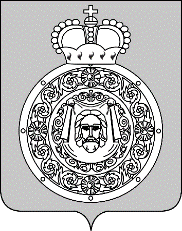 Администрациягородского округа ВоскресенскМосковской областиП О С Т А Н О В Л Е Н И Е__________________ № ________________О внесении изменения в муниципальную программу «Развитие и функционирование дорожно-транспортного комплекса», утвержденную постановлением Администрации городского округа Воскресенск Московской области от 07.12.2022 № 6428 (с изменениями от 28.02.2023 № 914, от 04.04.2023 № 1765, от 24.05.2023 № 2695, от 04.07.2023 № 3605, от 22.01.2024 № 237, от 05.02.2024 № 479, от 01.03.2024 № 974)Руководствуясь Порядком разработки и реализации муниципальных программ городского округа Воскресенск Московской области, утвержденным постановлением Администрации                городского округа Воскресенск Московской области от 22.11.2022 № 6092 (с изменениями                          от 20.01.2023 № 219, от 07.04.2023 № 1835, от 23.06.2023 № 3381, от 21.08.2023 № 4689,                           от 10.01.2024 № 11), в связи с изменением объемов бюджетных ассигнований ПОСТАНОВЛЯЮ:1. Внести в муниципальную программу «Развитие и функционирование дорожно-              транспортного комплекса», утвержденную постановлением Администрации городского округа Воскресенск Московской области от 07.12.2022 № 6428 (с изменениями от 28.02.2023 № 914,                       от 04.04.2023 № 1765, от 24.05.2023 № 2695, от 04.07.2023 № 3605, от 22.01.2024 № 237,                           от 05.02.2024 № 479, от 01.03.2024 № 974), следующее изменение:1.1. Строки 2.3, 2.4 таблицы подраздела 10.1 «Перечень мероприятий подпрограммы 2                 «Дороги Подмосковья» раздела 10 «Подпрограмма 2 «Дороги Подмосковья» изложить в следующей редакции:«».2. Опубликовать настоящее постановление в периодическом печатном издании «Фактор-инфо» и разместить на официальном сайте городского округа Воскресенск.3. Контроль за исполнением настоящего постановления возложить на заместителя Главы     городского округа Воскресенск Илюшина О.В.Глава городского округа Воскресенск                                                                                   А.В. Малкин2.3Мероприятие 04.03 Мероприятие, не включенное в ГП МО - Капитальный ремонт и ремонт 2023-2027Итого33 490,774 502,6428 988,130,000,000,00УРИиЭ2.3Мероприятие 04.03 Мероприятие, не включенное в ГП МО - Капитальный ремонт и ремонт 2023-2027Средства бюджета Московской области0,000,000,000,000,000,00УРИиЭ2.3Мероприятие 04.03 Мероприятие, не включенное в ГП МО - Капитальный ремонт и ремонт 2023-2027Средства городского округа Воскресенск33 490,774 502,6428 988,130,000,000,00УРИиЭавтомобильных дорог общего пользования местного значенияПлощадь отремонтированных (капитально отремонтированных) автомобильных дорог общего пользования местного значения, м2ххВсего2023 годИтого 2024 годИтого 2024 годВ том числе:В том числе:В том числе:В том числе:2025 год2026 год2027 годхПлощадь отремонтированных (капитально отремонтированных) автомобильных дорог общего пользования местного значения, м2ххВсего2023 годИтого 2024 годИтого 2024 год1 квартал1 полугодие9 месяцев12 месяцев2025 год2026 год2027 годхПлощадь отремонтированных (капитально отремонтированных) автомобильных дорог общего пользования местного значения, м2хх166 042,362 242,00103 800,3103 800,305 00080 000103 800,3---х2.4Мероприятие 04.08.Дорожная деятельность в отношении автомобильных дорог местного значения в границах городского округа2023-2027Итого46 059,237 719,7330 549,6030 549,6030 549,6030 549,6030 549,6030 549,603 818,503 971,400,00УРИиЭ, МБУ «БИО»2.4Мероприятие 04.08.Дорожная деятельность в отношении автомобильных дорог местного значения в границах городского округа2023-2027Средства бюджета Московской области0,000,000,000,000,000,000,000,000,000,000,00УРИиЭ, МБУ «БИО»2.4Мероприятие 04.08.Дорожная деятельность в отношении автомобильных дорог местного значения в границах городского округа2023-2027Средства городского округа Воскресенск46 059,237 719,7330 549,6030 549,6030 549,6030 549,6030 549,6030 549,603 818,503 971,400,00УРИиЭ, МБУ «БИО»2.4Дорожная деятельность в отношении автомобильных дорог местного значения в границах городского округа (да/ нет)ххВсего2023 годИтого 2024 годВ том числе:В том числе:В том числе:В том числе:В том числе:2025 год2026 год2027 годх2.4Дорожная деятельность в отношении автомобильных дорог местного значения в границах городского округа (да/ нет)ххВсего2023 годИтого 2024 год1 квартал1 квартал1 полугодие9 месяцев12 месяцев2025 год2026 год2027 годх2.4Дорожная деятельность в отношении автомобильных дорог местного значения в границах городского округа (да/ нет)ххДаДаДаДаДаДаДаДаДаДа-х